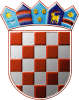 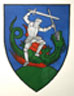         REPUBLIKA HRVATSKA       MEĐIMURSKA ŽUPANIJAOPĆINA SVETI JURAJ NA BREGU                          OPĆINSKI NAČELNIKKLASA:008-04/20-01/03URBROJ:2109/16-01-20-1Pleškovec, 11. studenoga 2020.Na temelju članka 45. Statuta Općine Sveti Juraj na Bregu („Službeni glasnik Međimurske županije“, broj 11/20.) i točke V. podtočke 5. i točke IX. Kodeksa savjetovanja sa zainteresiranom javnošću u postupcima donošenja zakona, drugih propisa i akata („Narodne novine“, broj 140/09.), općinski načelnik dana 11.11.2020. godine, donosiODLUKUo imenovanju koordinatora za savjetovanje sa zainteresiranom javnošćuOpćine Sveti Juraj na BreguČlanak 1.Danijela Turk, bacc.oec., upravni referent Općine Sveti Juraj na Bregu i imenovani službenik za informiranje Općine Sveti Juraj na Bregu, imenuje se koordinatorom za savjetovanje sa zainteresiranom javnošću Općine Sveti Juraj na Bregu s ciljem dosljednog praćenja i koordinacije postupka savjetovanja s zainteresiranom javnošću.Članak 2.Koordinator za savjetovanje sa zainteresiranom javnošću osigurava provedbu postupka savjetovanja sa zainteresiranom javnošću sukladno Kodeksu savjetovanja s zainteresiranom javnošću u postupcima donošenja zakona, drugih propisa i akata („Narodne novine“, broj 140/09.) i odredbi članka 11. Zakona o pravu na pristup informacijama (“Narodne novine“, broj 25/13. i  85/15.) a naročito:obavlja poslove kontakt-osobe za provedbu Kodeksa savjetovanja sa zainteresiranom javnošću u postupcima donošenja zakona, drugih popisa i akata,provodi i organizira postupak savjetovanja sa zainteresiranom javnošću u postupcima donošenja zakona, drugih propisa i akata,surađuje s pravnim i drugim nadležnim službama koje rade na sadržaju zakona,
drugih propisa i akata,priprema dokumente za provedbu postupka savjetovanja sa zainteresiranom javnošću,brine o pravodobnoj objavi i provedbi postupka savjetovanja,razvija svijest o potrebi provedbe savjetovanja, komunikacije i uvažavanja drugih mišljenja,komunicira s drugim koordinatorima savjetovanja i sudjeluje u razmjeni iskustava,surađuje s Uredom za udruge Vlade Republike Hrvatske u programima izobrazbe,prati provedbu savjetovanja i sudjeluje u vrednovanju učinka završenih postupaka savjetovanja radi dosezanja i oblikovanja viših standarda u praksi,oblikuje mišljenja, primjedbe, prijedloge i savjete o primjerenosti provedbe savjetovanja u pojedinim slučajevima, kao i metodama dobivanja povratnih informacija od zainteresirane javnosti,oblikuje proces unutarnje komunikacije s upravama, sektorima, službama i odjelima s ciljem prikupljanja obavijesti o novim programima i propisima za koje je moguće provesti postupak savjetovanja,oblikuje informacije unutar tijela javne vlasti o mogućnostima izobrazbe i upoznavanja s novim trendovima i pozitivnom praksom na području vezanom uz savjetovanje,odgovara na upite i prigovore vezane uz provedbu postupka savjetovanja koje provodi tijelo javne vlasti,brine o ažuriranju sadržaja mrežnih stranica na kojima se objavljuju informacije o
savjetovanju sa zainteresiranom javnošću,priprema plan savjetovanja o određenom propisu u suradnji s pravnom službom,
koja će u pripremi plana donošenja propisa zatražiti savjet i pomoć koordinatora za
savjetovanje,sudjeluje u stvaranju sustava praćenja djelotvornosti provedbe postupaka savjetovanja i u razmjeni iskustava i spoznaja između koordinatora i s drugim državnim tijelima,sastavlja izvješće o provedenom savjetovanju sa zainteresiranom javnošću,sudjeluje u oblikovanju obrazloženja, očitovanja i sažetaka primjedbi (prihvaćenih i neprihvaćenih) nakon provedbe savjetovanja,objavljuje informacije i priopćenja za javnost o provedenom postupku savjetovanja i surađuje s Uredom za udruge i Savjetom za razvoj civilnoga društva, koji u okviru
svojih nadležnosti prate primjenu Kodeksa savjetovanja sa zainteresiranom javnošću u postupcima donošenja zakona, drugih propisa i akata.Članak 3.Ova Odluka stupa na snagu danom donošenja.                                                                                  OPĆINSKI NAČELNIK                                                                        Anđelko Nagrajsalović, bacc.ing.comp.